Юсеф Хесуани Соучредитель, управляющий партнер 3D Bioprinting SolutionsТехнология биопечати в России находится на достаточно продвинутом уровне. К примеру, в декабре прошлого года была проведена первая в мире операция по так называемой in situ биопечати — это технология печати прямо на теле пациента в условиях операционной. Эта операция была проведена в военном госпитале Бурденко и является важным шагом в развитии технологии биопринтинга как в России, так и в мире. Технология может сегодня успешно применяться не только для задач военно-полевой медицины, но и в гражданской медицине в тех случаях, когда требуется замещение дефектов мягких тканей, в частности для лечения пролежней, что является достаточно актуальной проблемой на сегодня.  С Госкорпорацией «Росатом» ведутся разработки в области даже не столько импортозамещающих, сколько импортоопережающих технологий — к примеру, разработка так называемых бесскаффолдных (или бескаркасных) технологий, в частности магнитной и акустической систем биофабрикации. При данном подходе управление клеточным материалом происходит за счет различного рода волн, и клетки образуют тканеинженерные конструкты без дополнительных химических поддержек. Это крайне новое направление в области создания тканеинженерных конструкций, требующее как специального оборудования и инфраструктурных решений, так и подготовки высококвалифицированных кадров, которых мы также готовим в рамках совместной деятельности.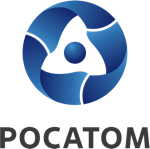 Медиацентр атомнойпромышленности
atommedia.onlineКомментарий эксперта14.02.24